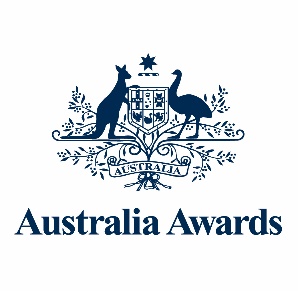 AUSTRALIA AWARDS IN MONGOLIA: 2022 REINTEGRATION PLAN APPLICANT’S NAME: ______________________________________________________________POSITION:  _______________________________________________________________________EMPLOYER: _____________________________________________________________________List up to 5 practical tasks in which you plan to use the skills, knowledge or networks gained during your studies in Australia in your work when you return to Mongolia. Possible tasks must be related to development contribution in Mongolia. Provide only one task on each response line.What links, networks or partnerships will you develop with Australians and/or Australian organisations during your studies that will support achieving the above tasks when you return to Mongolia. How will you build these links, networks and partnerships in Australia?List the possible constraints you may face in applying the skills, knowledge or networks/links gained during your studies in Australia (up to 5). How might each constraint be addressed? Please specify. APPLICANT’S SIGNATURE: ………………………………………………… 	DATE: ………………...SUPERVISOR’S POSITION: ………………………………………………SUPERVISOR’S NAME:    …………………………………………………SUPERVISOR’S SIGNATURE: ……………………………………………Possible tasks [For example: specific policies, practices, projects, research or training you could implement. If you mention using networks or links also briefly describe this, and where a task involves developing cooperation with an Australian organisation, identify the proposed organisation involved]Task 1Task 2Task 3Task 4Task 5LinksProvide only one example in each response box.How will you develop and build this? Constraint Provide only one example of a constraint in each response box.Suggestions to address this constraint